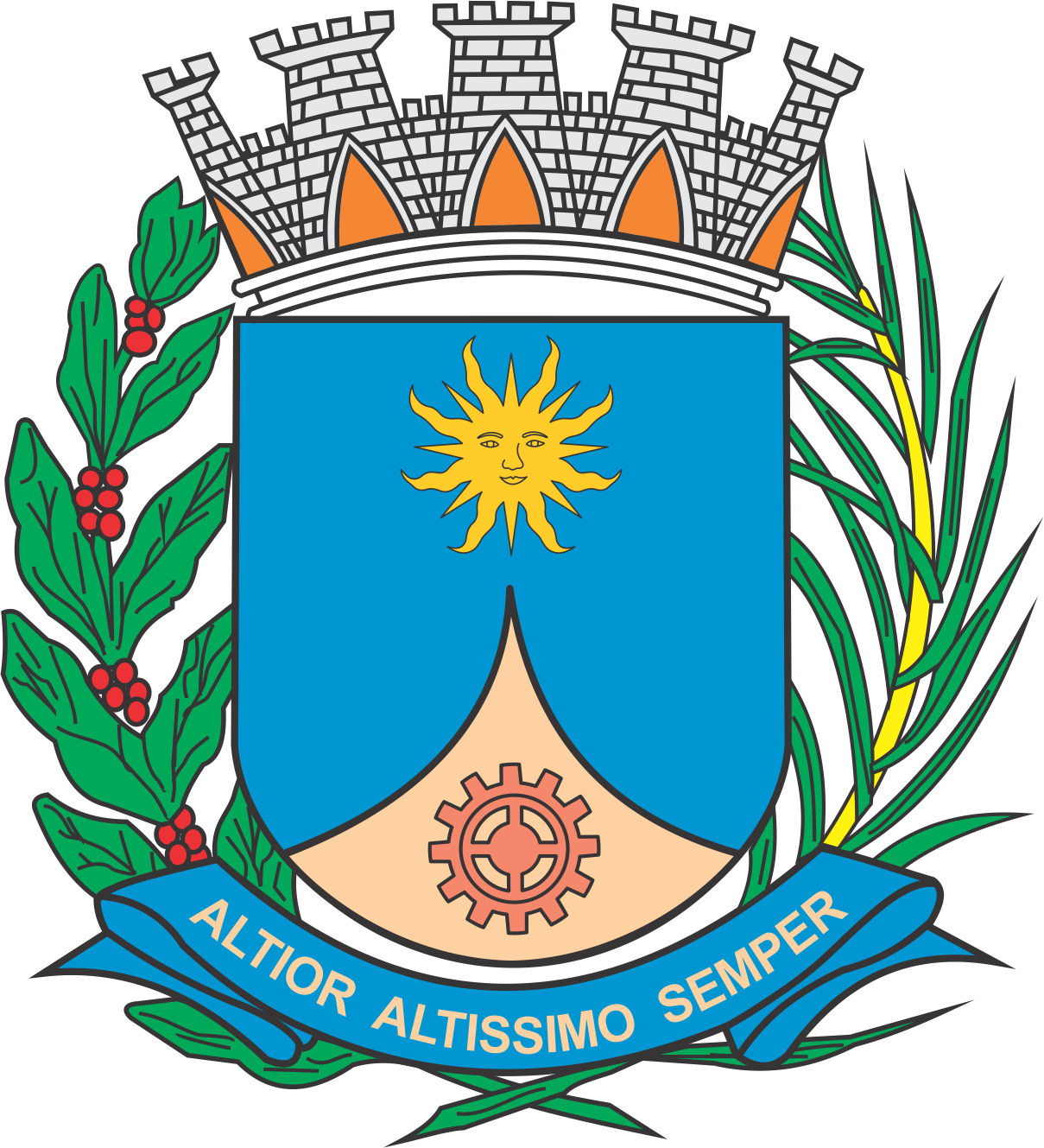 CÂMARA MUNICIPAL DE ARARAQUARAAUTÓGRAFO NÚMERO 122/2019PROJETO DE LEI NÚMERO 115/2019INICIATIVA: VEREADOR ZÉ LUIZ (ZÉ MACACO)Define ações de combate à dengue nos cemitérios no Município de Araraquara e dá outras providências.		Art. 1º  Esta lei define ações de combate à dengue nos cemitérios do Município de Araraquara, disciplinando a colocação de vasos, recipientes e outros objetos para ornamentação de sepulturas.		Art. 2º  A colocação de vasos, recipientes e outros objetos para ornamentação de sepulturas é permitida, desde que possuam orifícios e que não estejam envolvidos em folhas plásticas ou de celofane, bem como que estejam preenchidos com areia ou por qualquer outro meio que impeça o acúmulo de água.		§ 1º  Os objetos não permitidos no “caput” deste artigo serão descartados.		§ 2º  A administração dos cemitérios deverá afixar nas áreas comuns, em local visível, o texto desta lei.		Art. 3º  Esta lei entra em vigor na data de sua publicação.		CÂMARA MUNICIPAL DE ARARAQUARA, aos 24 (vinte e quatro) dias do mês de abril do ano de 2019 (dois mil e dezenove).TENENTE SANTANAPresidente